Os estudantes comemoram o 31 de Janeiro (Ano 37 – VI Série – nº 389 – Março de 1968 – página 5)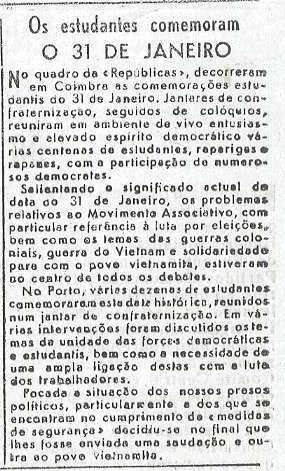 Jovens! Lutai contra a Lei do Serviço Militar (Ano 37 – VI Série – nº 391 – Maio de 1968 – página 1)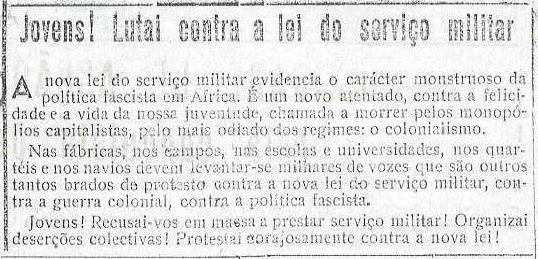 Festival Mundial da Juventude (Ano 37 – VI Série – nº 391 – Maio de 1968 – página 5)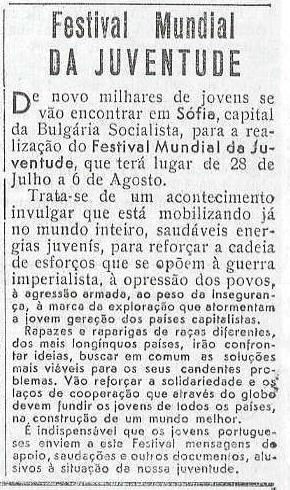 A combatividade dos estudantes assegura a conquista dos seus direitos (Ano 37 – VI Série – nº 392 – Junho de 1968 – página 4)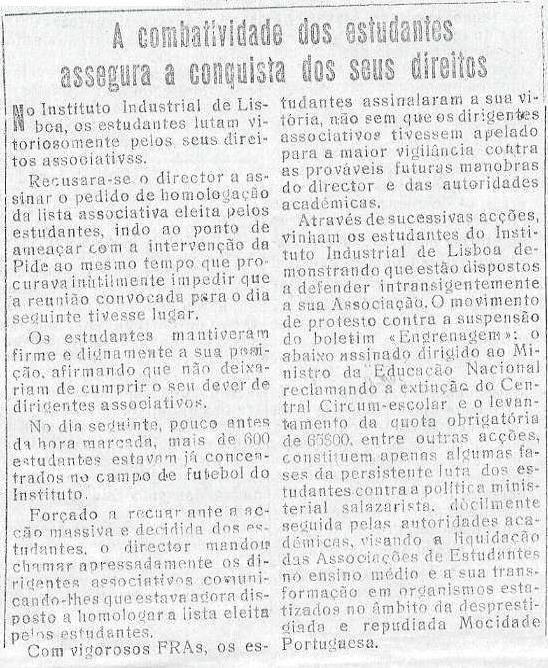 Os trabalhadores portugueses comemoram o 1º de Maio – Os estudantes celebram o 1º de Maio (Ano 37 – VI Série – nº 392 – Junho de 1968 – página 5)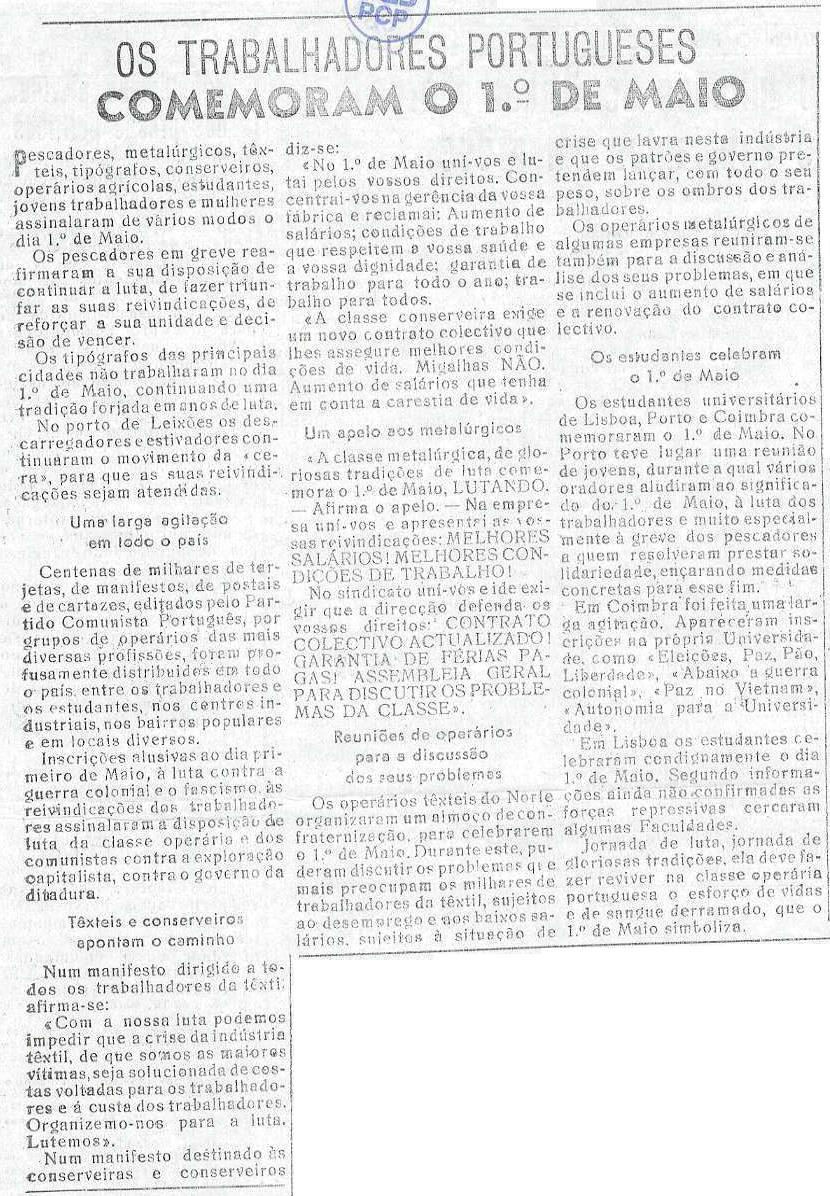 Festival Mundial da Juventude (Ano 37 – VI Série – nº 392 – Junho de 1968 – página 5)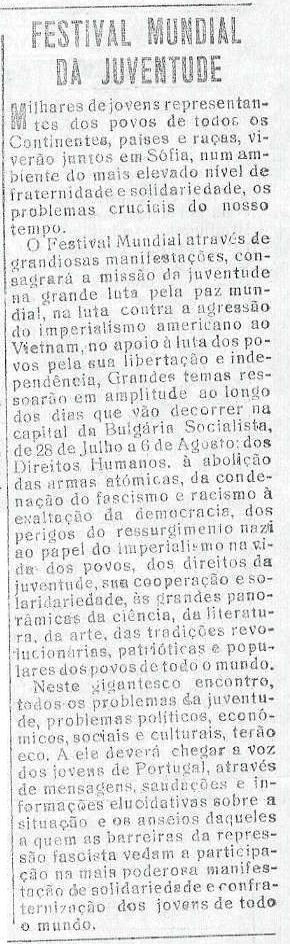 Greve, concentrações e protestos dos estudantes (Ano 37 – VI Série – nº 392 – Junho de 1968 – página 5)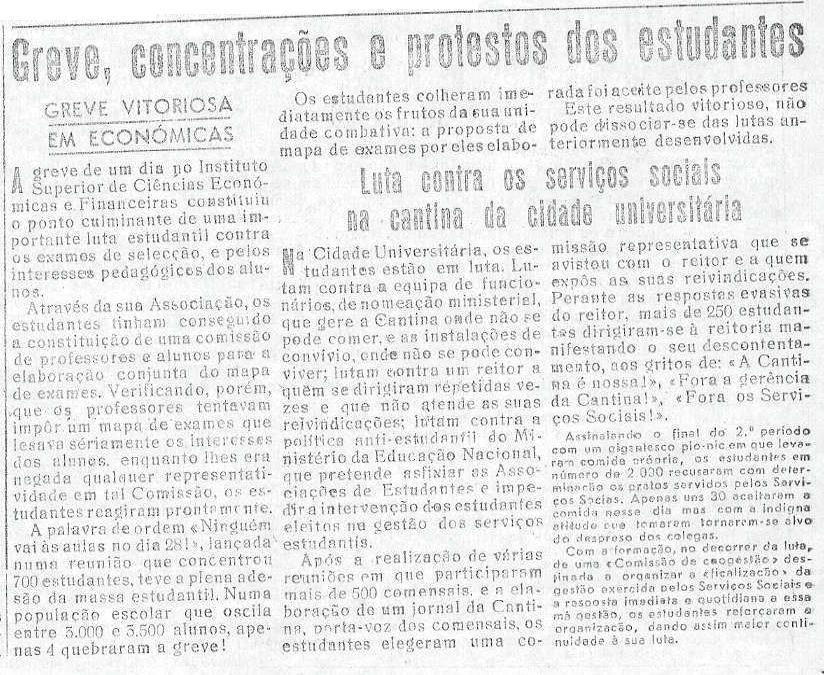 Foi aprovada a Declaração do Estudante Português (Ano 37 – VI Série – nº 392 – Junho de 1968 – página 5)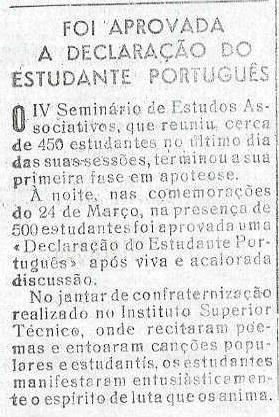 Momento Político Internacional – França – 10 milhões de trabalhadores e estudantes em greve (Ano 37 – VI Série – nº 392 – Junho de 1968 – página 6)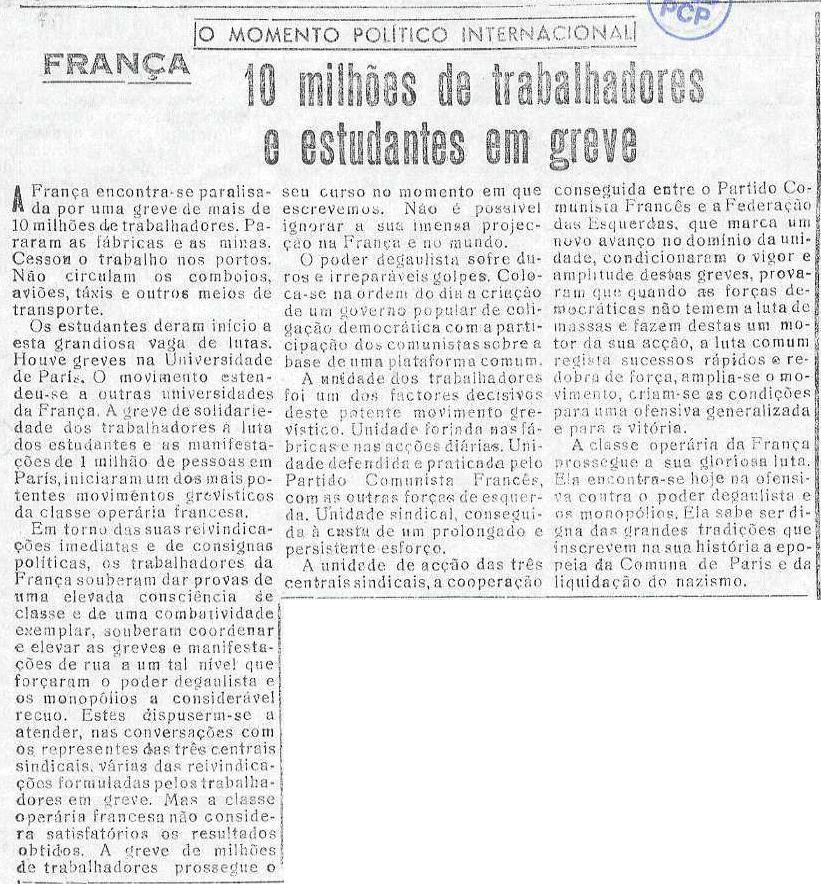 Vigorosas lutas dos estudantes de Lisboa e Porto (Ano 37 – VI Série – nº 393 – Julho de 1968 – página 5)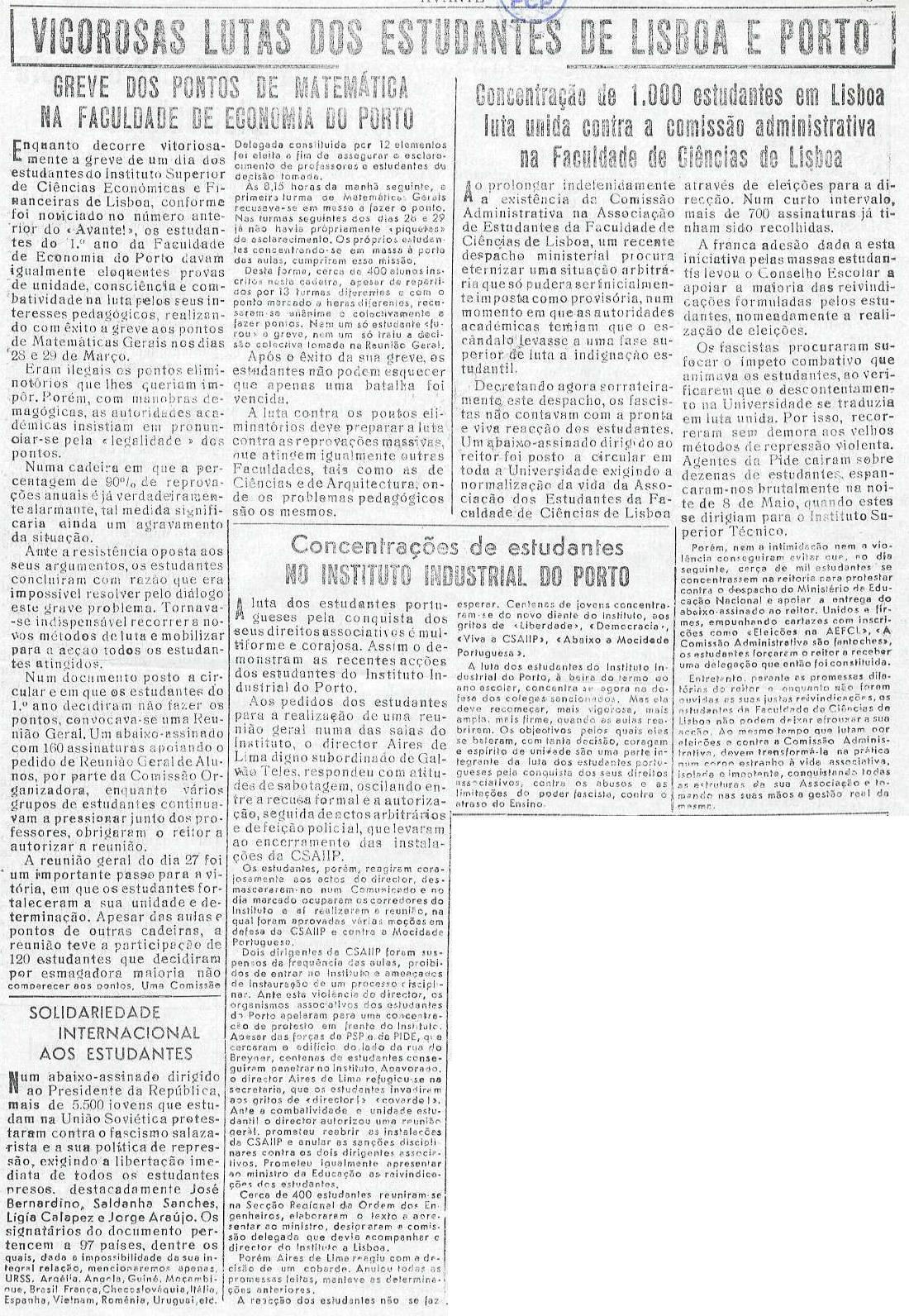 Novas lutas e vitórias dos estudantes de Lisboa (Ano 38 – VI Série – nº 394 – Agosto de 1968 – página 5)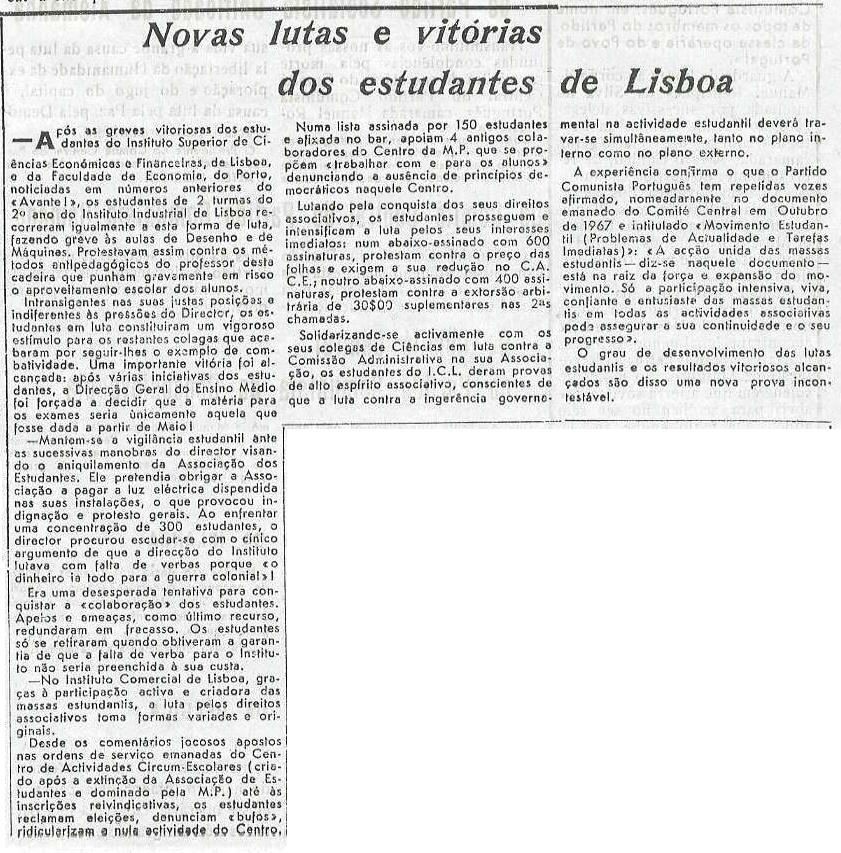 Realizou-se o IX Festival Mundial da Juventude (Ano 38 – VI Série – nº 395 –Setembro de 1968 – página 2)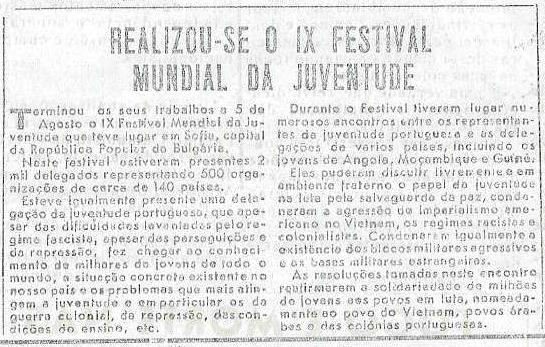 Prossegue a negação das liberdades mais elementares – Tópico 5 (Ano 38 – VI Série –nº 398 – Especial – Janeiro de 1969 – página 2)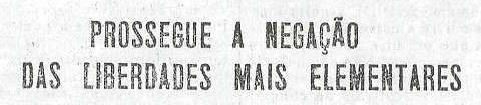 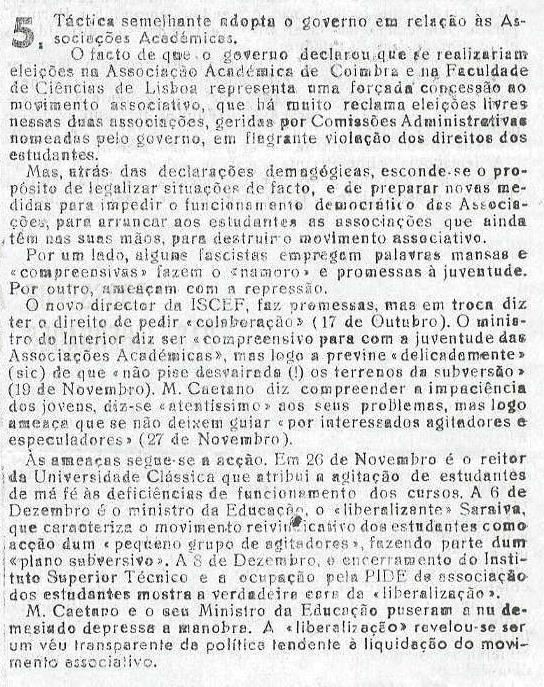 Objetivos Políticos da Revolução Democrática e objetivos imediatos de Luta – Tópico 3– Números 2 e 3 (Ano 38 – VI Série – nº 398 – Especial – Janeiro de 1969 – página 8)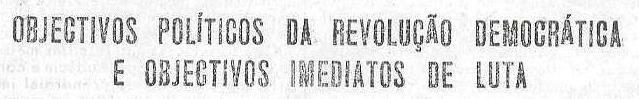 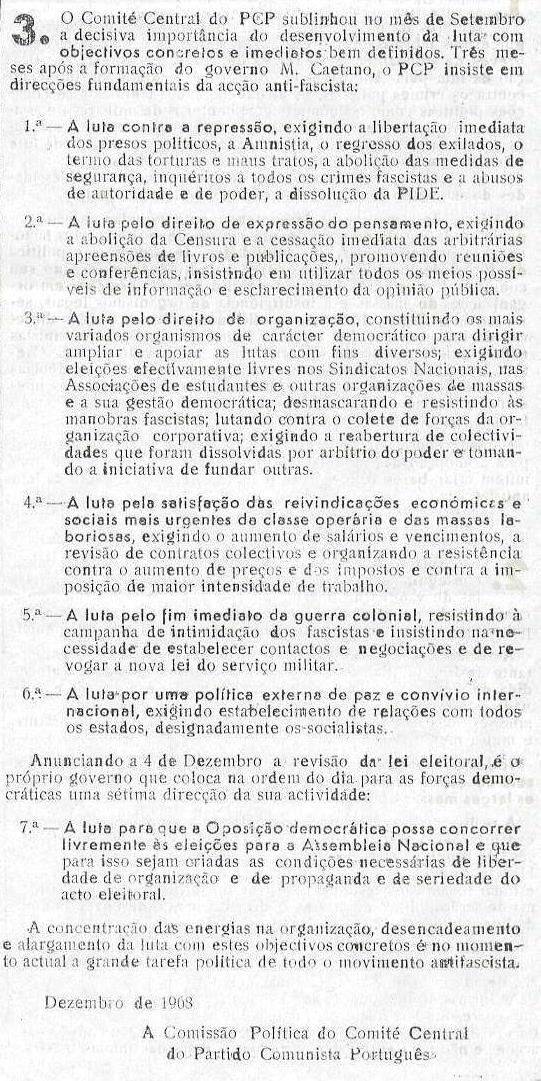 Greve dos Estudantes de Lisboa “Uma Universidade para a Nação” (Ano 38 – VI Série– nº 399 – Fevereiro de 1969 – páginas 4 e 5)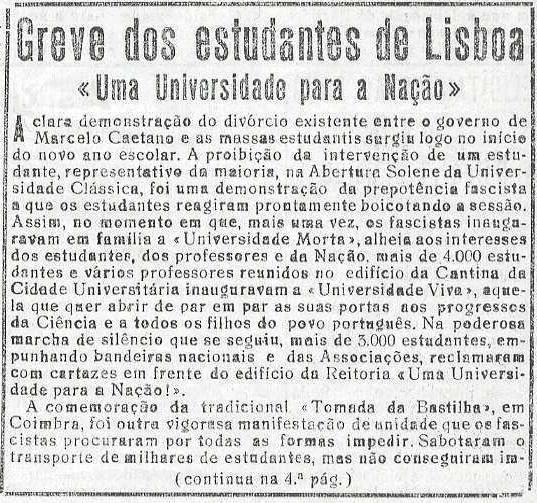 No Porto, estudantes em luta (Ano 38 – VI Série – nº 400 – Março de 1969 – página 4)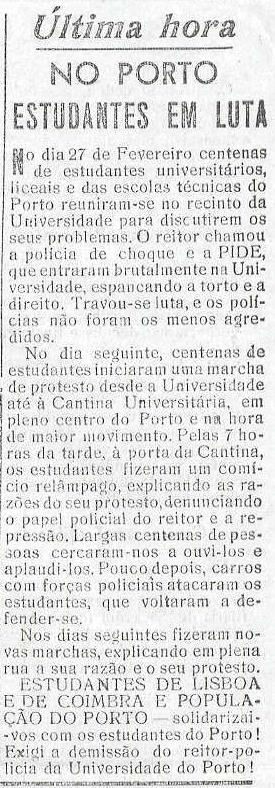 Vitória do movimento associativo em Coimbra: novas greves, reuniões e assembleias estudantis (Ano 38 – VI Série – nº 400 – Março de 1969 – página 5)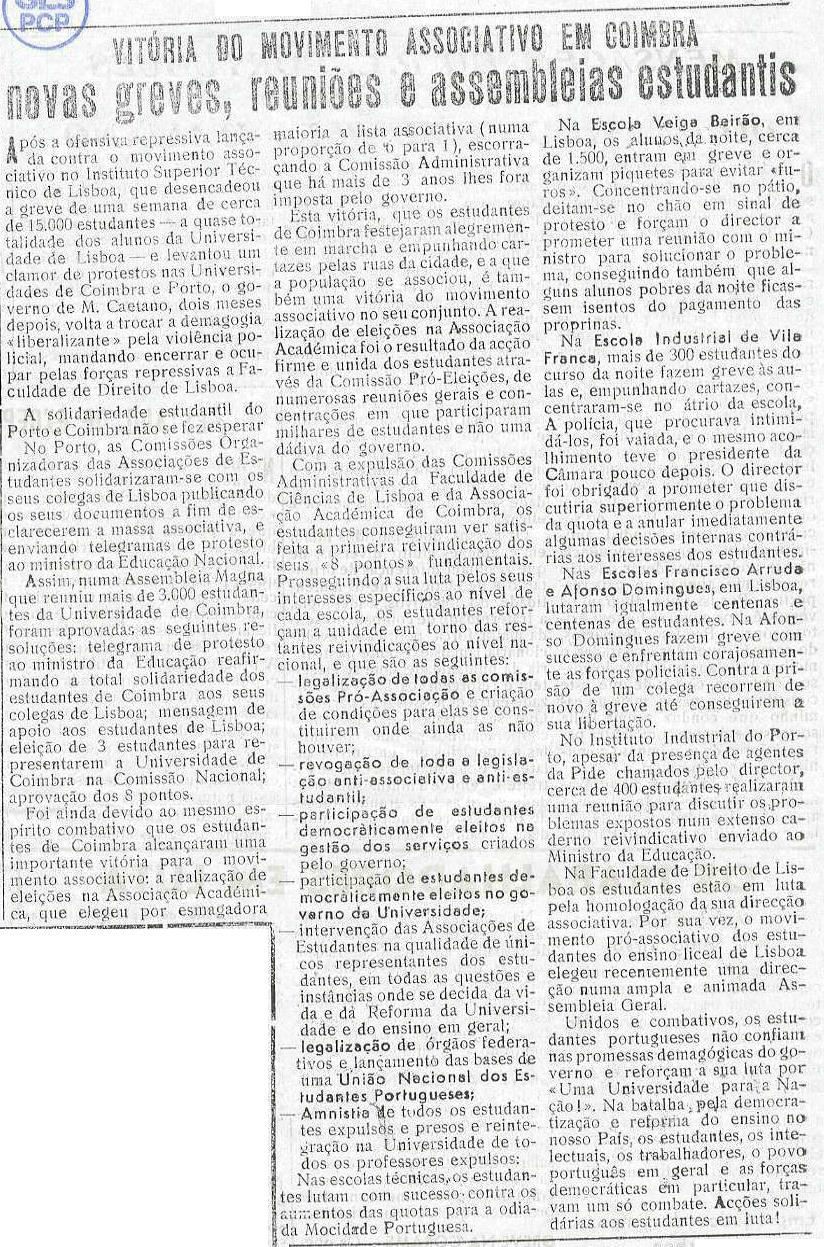 Lutas no setor intelectual (Ano 38 – VI Série – nº 401 – Abril de 1969 – página 3)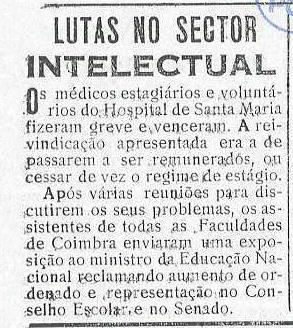 Luto Acadêmico na Universidade do Porto: greves, plenários, manifestações (Ano 38 –VI Série – nº 401 – Abril de 1969 – página 3)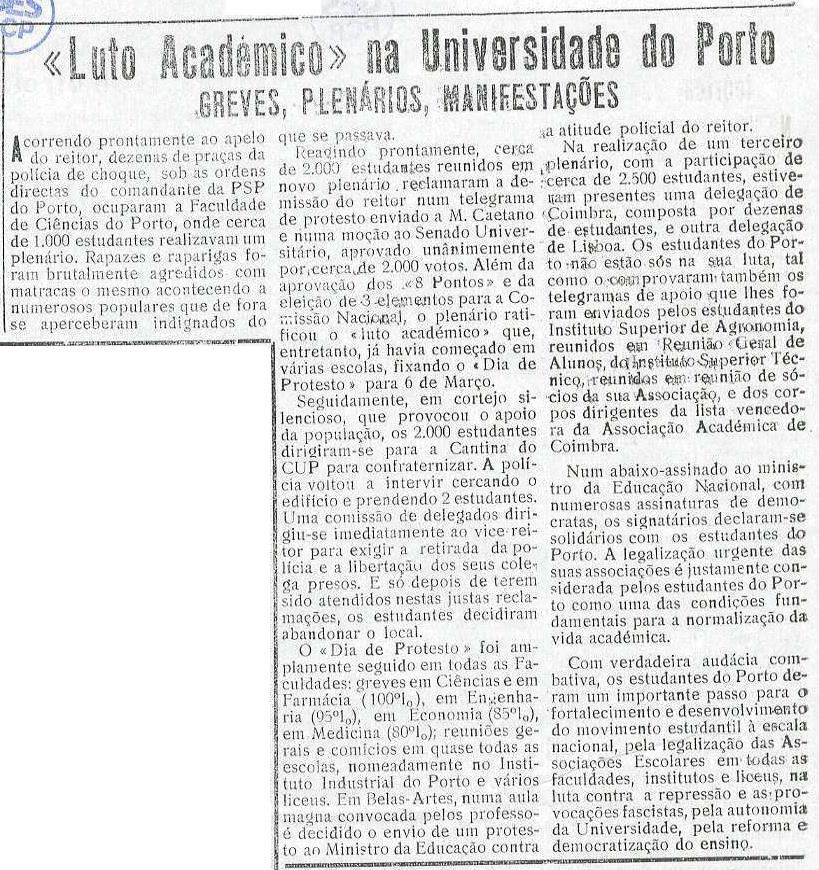 Solidariedade aos estudantes de Coimbra (Ano 38 – VI Série – nº 402 – Maio de 1969 –página 5)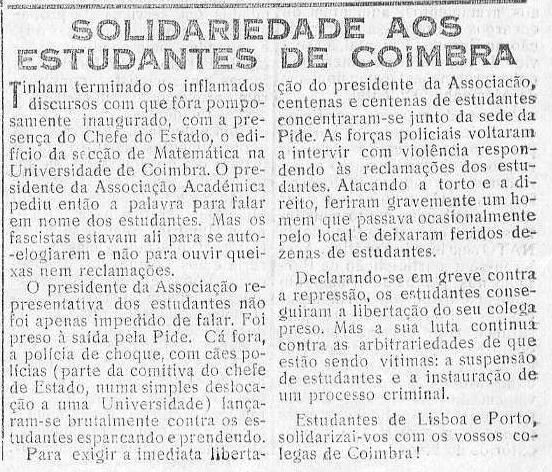 Relações culturais com os países socialistas (Ano 38 – VI Série – nº 402 – Maio de 1969 – página 6)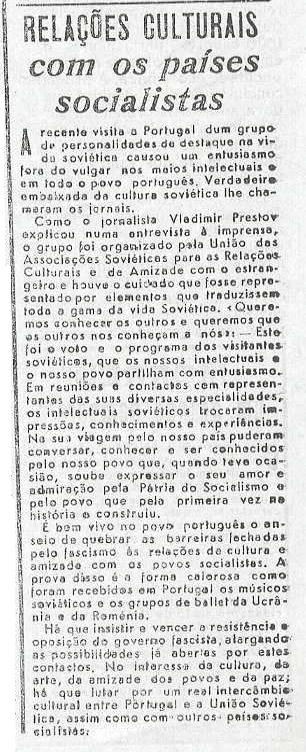 Greve Geral na Universidade de Coimbra (Ano 38 – VI Série – nº 403 – Junho de 1969– páginas 5 e 6)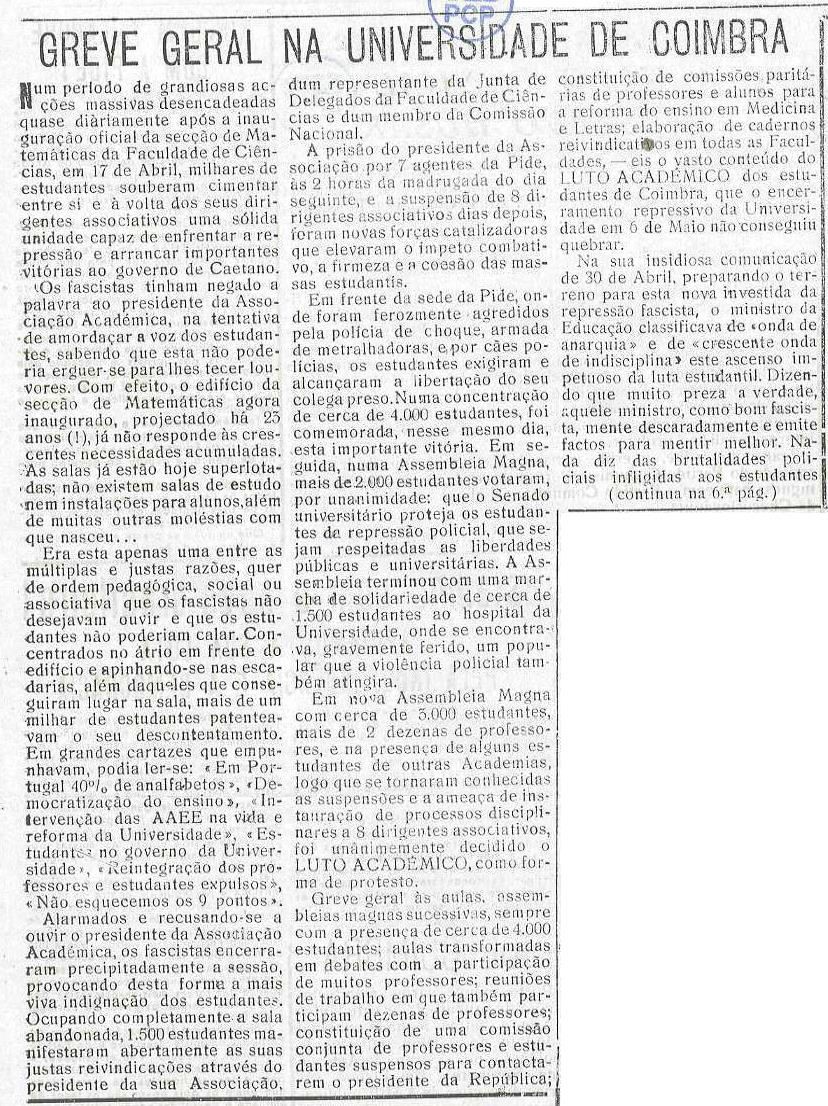 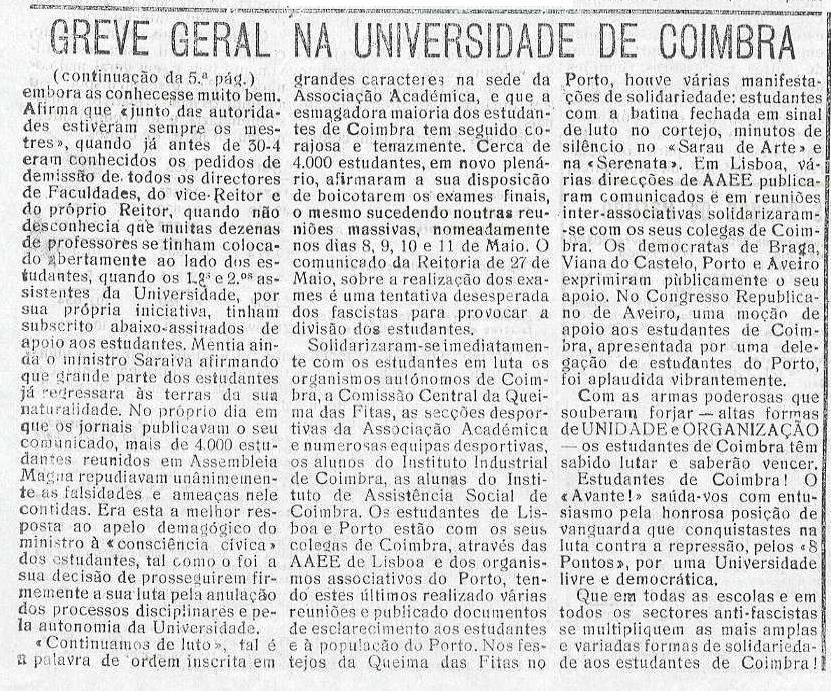 Os estudantes de Coimbra vencerão! (Ano 38 – VI Série – nº 404 – Julho de 1969 –páginas 1 e 4)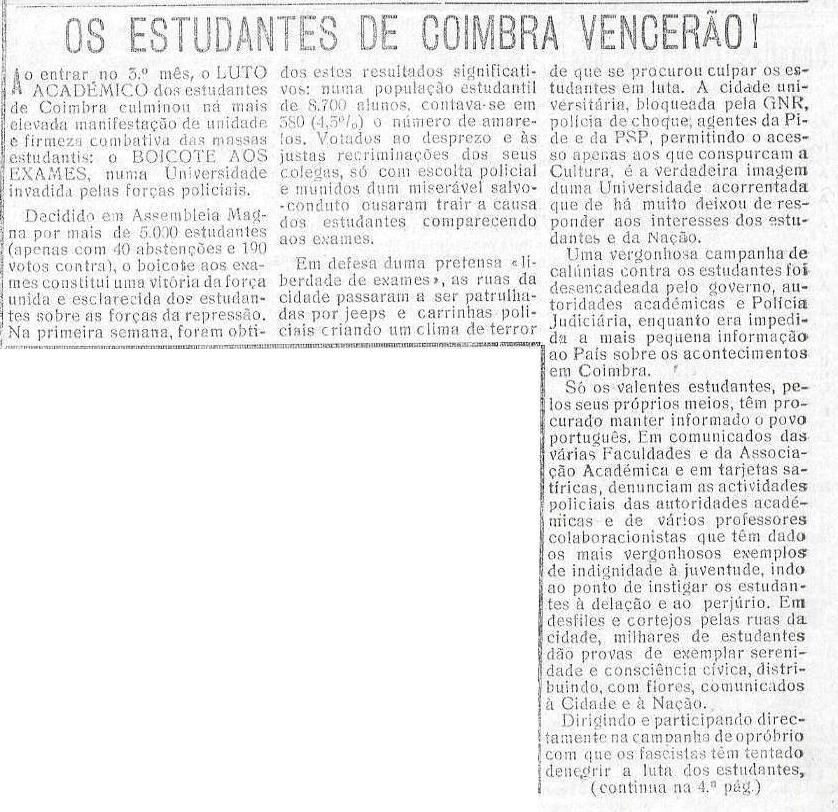 Para a luta patriótica e nacional dos estudantes de Coimbra, férias não são tréguas (Ano 39 – VI Série – nº 405 – Agosto de 1969 – páginas 1 e 4)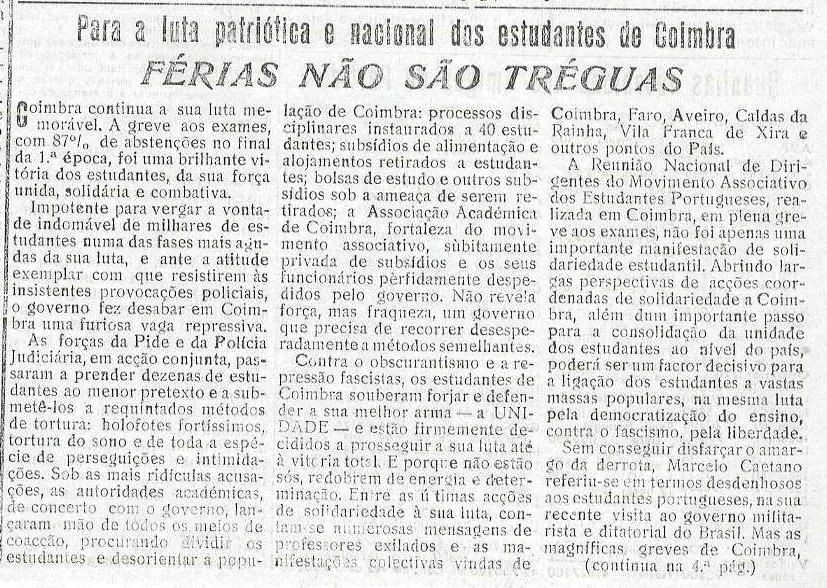 O Comitê Central definiu: A Situação Política Atual e as tarefas imediatas na luta contra a Ditadura Fascista – As lutas da Juventude (Ano 39 – VI Série – nº 406 – Especial – Setembro de 1969 – páginas 3 e 4)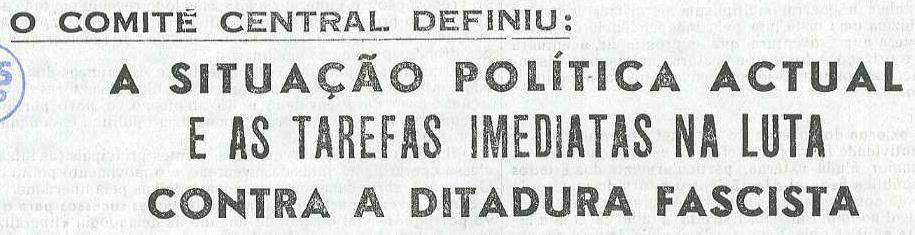 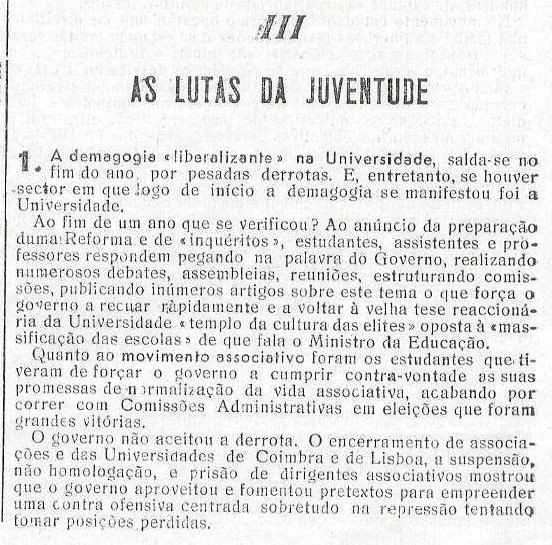 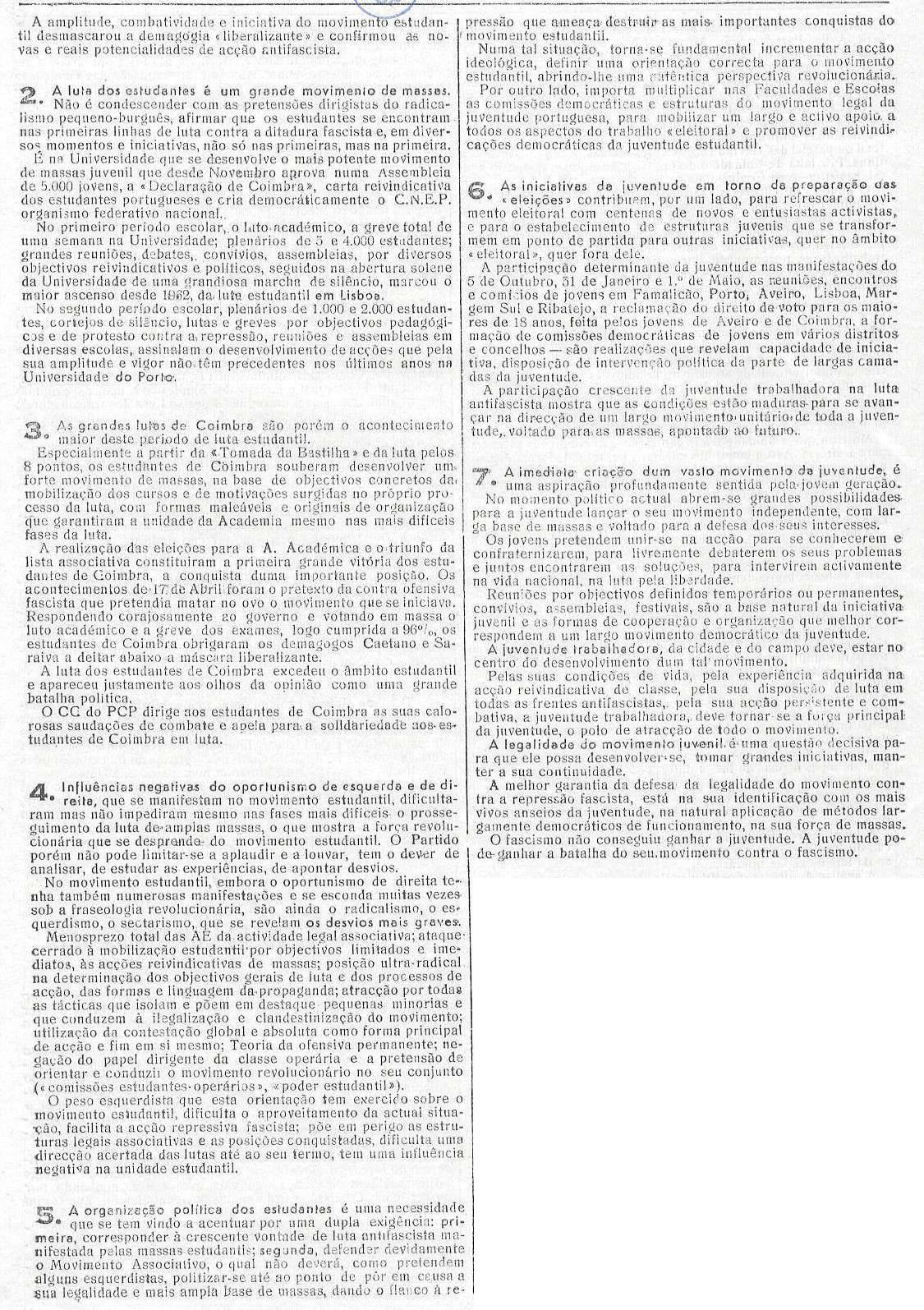 